Règlement de maison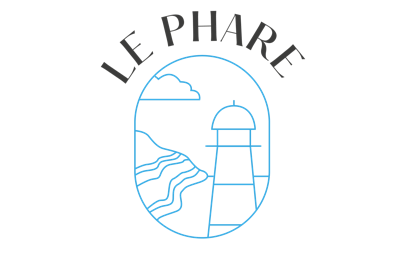 ParkingL’appartement jouit d’une seule place de parking. La maison n’a pas de places supplémentaires visiteur.AnimauxIl n’est pas autorisé d’animaux dans l’appartement.FuméeL’appartement est non-fumeur.BruitLa maison est habitée par d’autres familles. Le respect des voisins est demandé et après 22 heures, aucun bruit n’est autorisé.Fenêtres et store toileLorsque l’appartement est vide, il est demandé à ce que les fenêtres soient mises en roto et que le store toile soit rangé pour éviter des dommages en cas de pluie ou de vent.WifiL’appartement est cablé et jouit d’un wifi performant.Heures d’entrée et sortieLes heures d’entrées se font entre 16h00 et 19h00Les heures de sortie se font jusqu’à 11h00 au plus tard.